Муниципальная  газета Кыласовского сельского поселения   КЫЛАСОВО - ИНФОРМ                      № 3 март 2019 год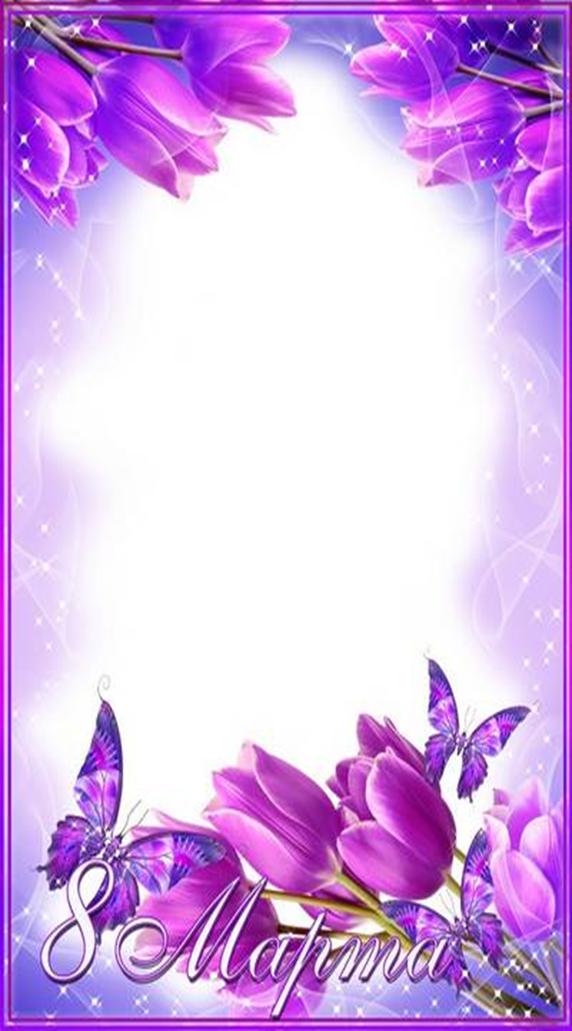 Дорогие женщины!Администрация Кыласовского сельского поселения, совет ветеранов, совет депутатов тепло и сердечно поздравляют  вас с Международным женским днем  8 Марта!Желаем, чтобы удавалосьВ реальность планы воплотить,Чтоб всё, что хочется, сбывалось,Легко и интересно жить!Мечты заветной, цели ясной,Любви, заботы и тепла,  Не забывать, что жизнь прекрасна,Здоровья, счастья и добра!Решения Совета депутатов Кыласовского сельского поселения1. Решение №40 от 31.01.2019г. «О внесении изменений и дополнений в Устав муниципального образования "Кыласовское сельское поселение" Кунгурского муниципального района Пермского края во втором чтении».2. Решение №41 от 31.01.2019г. «Об утверждении порядка формирования, ведения, ежегодного дополнения и опубликования перечня муниципального имущества Кыласовского сельского поселения Кунгурского муниципального района, предназначенного для предоставления во владение и (или) в пользование субъектами малого или среднего предпринимательства и организациям, образующим инфраструктуру поддержки субъектов малого и среднего предпринимательства».3. Решение №42 от 31.01.2019г. «Об утверждении Порядка распоряжения имуществом, включенным в Перечень муниципального имущества Кыласовского сельского поселения, предназначенного для предоставления во владение и (или) в пользование субъектам малого и среднего предпринимательства и организациям, образующим инфраструктуру поддержки субъектов малого и среднего предпринимательства».4. Решение №43 от 28.02.2019г. «О внесении изменений в решение Совета депутатов Кыласовского сельского поселения от 26.12.2018 года №27 «О  бюджете Кыласовского сельского поселения на 2019 год и плановый период 2020 и 2021 годов»».5. Решение №44 от 28.02.2019г. «О назначении заслушивания ежегодного отчета главы Кыласовского сельского поселения».6. Решение №45 от 28.02.2019г. «О внесении изменений в решение Совета депутатов Кыласовского сельского поселения от 14.03.2018г. №298 «Об утверждении Положения о публичных слушаниях, общественных обсуждениях в муниципальном образовании «Кыласовское сельское поселение»»».7. Решение №46 от 28.02.2019г. «Об утверждении Порядка ведения аудио и видеозаписи заседаний Совета депутатов Кыласовского сельского поселения и размещения данной информации в сети Интернет». 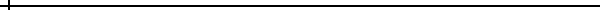 Решение №38 от 24.01.2019г. «О рассмотрении плана работы администрации Кыласовского сельского поселения на 2019 год»      В целях улучшения социально-бытовых условий жизни Кыласовского сельского поселения, Совет депутатов Кыласовского сельского поселения РЕШАЕТ:1.	Утвердить план работы администрации Кыласовского сельского поселения на 2019 год. ПЛАН РАБОТЫАДМИНИСТРАЦИИ КЫЛАСОВСКОГО СЕЛЬСКОГО ПОСЕЛЕНИЯ НА 2019 ГОД1.Обеспечение деятельности администрации, Совета депутатов сельского поселения, внедрение передового опыта.                              2. Организация и проведение выборов депутатов Земского Собрания Кунгурского муниципального района.3. Культура, массовый спорт:Строительство Сельского дома культуры.Переоборудование здания с. Кыласово, ул. Ленина, д.69 под занятия спортклубов.Участие в  конкурсах социально-культурных проектов.Благоустройство спортплощадки "У белых камней".Контроль за работой учреждений культуры.Проведение спортивных мероприятий по плану спортклубов сельского поселения.4.Общественное самоуправление:Организация активной деятельности общественных объединений, комиссий, советов.Участие в проекте "Инициативное бюджетирование". 5. Социальная политика:Организация поставки дров населению.Участия  в  мероприятиях  по  улучшению  жилищных условий граждан,  проживающих  в  сельской  местности,  в том числе молодых семей и молодых  специалистов,  в  рамках приоритетного регионального проекта «Устойчивое развитие сельских территорий».Участие в муниципальной программе «Улучшение жилищных условий молодых семей на территории Кунгурского муниципального района».Участие в муниципальной программе Кунгурского муниципального района «Устойчивое развитие сельских территорий Кунгурского муниципального района».6. Жилищно-коммунальное хозяйство:Проектные работы по объекту: "Распределительные газопроводы для газоснабжения жилых домов д. Ботово Кыласовского сельского поселения, Кунгурского района Пермского края"Огнезащитная обработка чердачных перекрытий в многоквартирном доме с. Кыласово, ул. Ленина, д.94.Установка противопожарных люков в многоквартирном доме с. Кыласово, ул. Ленина, д.94.Ремонт потолка квартиры д. Ботово, ул. Курашимская, д.12, кв.7.Ремонт квартиры жилого дома с. Кыласово, ул. Ленина, д.53, кв.1.Ремонт пола, замена окон с. Кыласово, ул. Ленина, д.90, 1 подъезд, 2 этаж.Ремонт водопроводных колодцев.Переселение граждан из аварийного жилого дома д. Уфа.Организация водоснабжения жителей д. Уфа, д. Чувирята, д. Новоселы, д. Подъельник.Оформление правоустанавливающих документов на канализационные сети: многоквартирных домов с. Кыласово, ул. Ленина, с. Кыласово по ул. Новая, ул. Кооперативная.Ремонт колодца в д. Подъельник.Обустройство мест накопления ТКО. 7. Дорожное строительство:Зимнее содержание автомобильных дорог местного значения сельского поселения.Ремонт дорог: участок дороги в д. Канабеково, участок ул. Брыляковой, пер. Лесной с. Кыласово, дорога на Кыласовское кладбище.  Грейдирование:с. Кыласово, ул. Зеленая, ул. Комсомольская, участок, ул. Ленина, д. Уфа, д. Снегири, д. Мартыново.Устройство водоотводной канавы на автомобильной дороге в д. Кочебахтино.Установка светофоров Т-7 с. Кыласово, ул. Сибирский тракт, вблизи МБОУ "Кыласовская СОШ"Устройство дорожных водоотводных канав, с. Кыласово, ул. Комсомольская, д. Мартыново.Паспортизация дорог местного значения Кыласовского сельского поселения.Разработка проектов организации дорожного движения.8.Уличное освещение:Монтаж уличного освещения:  с. Кыласово, ул. Зеленая, ул. Сибирский тракт, ул. Полевая, ул. Ленина, д. Ботово, д. Заозерье, д. Чувирята (2 очередь), д. Кирьяны, д. Новоселы (2 очередь).Замена светильников на светодиодные.9.Благоустройство:Реализация муниципальной программы "Формирование комфортной городской среды", благоустройство придомовых территорий многоквартирных домов с. Кыласово, ул. Ленина, д.92, д.94.Летнее обкашивание дорог, общественных территорий.Организация регулярного вывоза мусора и ТКО из населенных пунктов сельского поселения.Ликвидация несанкционированных свалок д. Ботово, д. Большое Заозерье.Благоустройство кладбищ.10.Обеспечение первичных мер пожарной безопасности:Выполнение плана мероприятий по обустройству противопожарного водоснабжения: пожарный подъезд д. Новоселы на озере в центре деревни, д. Ергач на ручье Ергачик., с. Кыласово (центр) на р. Бабка. Ввод в эксплуатацию ПВ с. Кыласово, многоквартирные дома.Продолжить работу по организации добровольных пожарных дружин в деревнях.11. Поддержка сельскохозяйственного производства, личных подсобных хозяйств и предпринимательстваПроведение весенней, осенней сельскохозяйственных ярмарок.Проведение ярмарок выходного дня.КУНГУРСКОМУ РАЙОНУ 95 ЛЕТИз истории образования  района. В двадцатые годы прошлого века, на заре советской власти, в нашей стране шел поиск нового административного устройства нового государства. Тогда в Советском Союзе отказались от деления страны на губернии и уезды, в 1923 году была образована Уральская область, в составе пятнадцати округов, в число которых входил тогда огромный по размерам Кунгурский округ. Но уже в конце года на 1-ом Кунгурском Окружном съезде Советов впервые был рассмотрен вопрос о районировании округа, который состоялся в Кунгуре 19-20 ноября 1923 года. В резолюции съезда по докладу о районировании, в частности говорилось: «…Приветствовать реформу районирования, как давно назревшую и своевременную меру, меру, приближающую советский аппарат к населению, упрощающий его, что должно привести к изживанию бюрократизма и сокращению ведущее к его удешевлении». В инструкциях «Уралэкосо» говорилось, что «…в районе должно быть не менее 30.000 населения; расстояние районного центра до отдельного сельсовета не должно превышать 30 верст, чтобы крестьянин мог в день устроить свои дела в районе и вернутся домой; границы волостей ломать нельзя…». Следуя этим рекомендациям, делегаты съезда предложили разделить округ на тринадцать районов. В целом в составе округа состояло 63 волости (в последующем были образованы сельсоветы), так в Кунгурском районе их предполагалось десять: Сылвенская, Кыласовская, Троельжанская, Ленская, Тихановская, Каширинская, Жилинская, Неволинская, Филипповская и Комаровская - общей численностью 52589 человек, к примеру, в Кунгуре тогда проживало 15290 человек. В итоге районы получались разновеликие, так соседний Юго-Осокинский район (с. Калинино) насчитывал четыре волости и 23 тысячи населения.Резолюция первого Кунгурского окружного съезда по районированию, через три месяца легла в основу решения Президиума Уральского Областного Исполнительного Комитета Советов Р.К. и К. депутатов  от 27 февраля 1924 года.  Президиум исполкома «…отмечая неудобства административного управления, случаи несоблюдения основных интересов населения…», утвердил по всем 15 округам Уральской области сеть районов, и в частности был образован наш Кунгурский район. Но сегодняшние границы и территориальное деление района окончательно были сформированы лишь 4 ноября 1959 года решением Президиума Верховного Совета РСФСР были ликвидированы Калининский и Сергинский районы, выделена территория пригородной зоны г. Кунгура и был вновь воссоздан Кунгурский район, в котором тогда насчитывалось 32 сельских Совета.В настоящее время в состав района входит 17 сельских поселений, общая численность населения составляет 42,9 тысяч человек. Глава района Лысанов Вадим  Иванович. 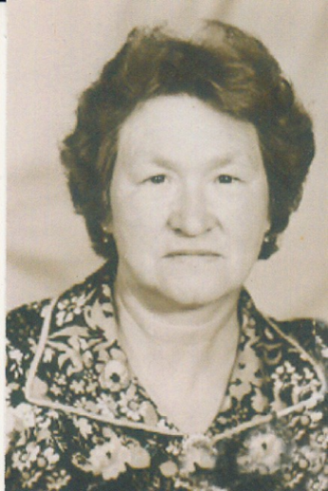 Площадь района составляет 4416 км², это составляет 2,7 % всей площади Пермского края. Треть территории района покрыта лесами.Основными природными богатствами района являются река Сылва и её притоки, наиболее крупные из которых — Ирень, Турка, Шаква и Бабка. Имеются запасы газа и нефти, песчано-гравийных смесей, ангидрита, гипса.На территории района более 30 уникальных природных объектов и памятников. Это гипсовые скалы Ледяной, Спасской, Подкаменной гор, заказник «Предуралье», Большая Мечкинская, Закурьинская, Зуятская пещеры, камень Ермак, Стас-камень, историко-природный комплекс Спасская гора и знаменитая Кунгурская ледяная пещера.  В структуре промышленности ведущее место занимают предприятия отрасли строительных материалов, занимающиеся добычей известняковых, гипсовых материалов и производством изделий из них, а также бетонных и железобетонных изделий.Кунгурский район был и остается одним из крупных сельскохозяйственных районов Прикамья, так называемой «житницей Пермского края».  На территории района действуют 21 сельхозпредприятие, 37 крестьянских (фермерских) хозяйств, более 16 тысяч личных подсобных хозяйств.Из материалов МБУ «Архив Кунгурского муниципального района» и сети Интернет.Книга Почета Кыласовского поселенияКнига Почета является общественной формой признания заслуг граждан, историческим документом, который передается от поколения к поколению кыласовцев  и хранит память о лучших людях сельского поселения, своими делами внесших весомый вклад в его экономический потенциал, образование, культуру, здравоохранение, физкультуру и спорт, благотворительную и иную деятельность, который способствовал развитию сельского поселения  и (или) формированию его положительного имиджа.Основанием для занесения лица в Книгу Почета является постановление администрации сельского поселения.Книга Почета находится на постоянном хранении в муниципальном учреждении культуры "Кыласовский  музей" и представляется для всеобщего обозрения.Электронная версия Книги Почета размещается на официальном интернет-сайте Администрации сельского поселения.В Книгу Почета заносятся почетные граждане Кыласовского сельского поселения.В преддверии женского праздника 8 марта мы хотим рассказать о женщинах, включенных в Книгу Почета Кыласовского поселения. О Брыляковой Евдокии Ефимовне и Крыласовой Нине Витальевне мы уже ранее рассказывали в выпусках нашей газеты.  Новоселова Вера ЕвгеньевнаОснование для включения в Книгу Почета: значительный вклад в развитие здравоохранения в Кыласовском поселении.Родилась 02 января 1937 года в г. Кунгуре. Окончила 10 классов. После школы поступила и закончила медицинское училище в г. Молотов, получила специальность фельдшер-акушер. С 1957 года начала работать акушером  Новоселовского ФАПа. В 1971 году назначена заведующей ФАПа. Проработала в здравоохранении 36 лет. В течение трудовой деятельности вела прием и лечила по всем видам болезней. Выполняла функции терапевта, педиатра, хирурга, гинеколога, стоматолога, акушера. За период работы приняла роды более 200 детей. Обслуживала 9 деревень в радиусе 6 километров с населением более 1000 человек, 2 начальных школы, 2 детских сада, 3 магазина, столовую, 2 МТФ. Транспорта на ФАПе не было, профилактическую работу, посещение больных, доставку медикаментов осуществляла самостоятельно.  Долгие годы Новоселовский ФАП размещался в приспособленном помещении, доме священника. В 1974 году Сельский совет  предоставил под ФАП старый деревенский дом, который Вера Евгеньевна реставрировала  самостоятельно и работала в нем до пенсии. В работе находила большое удовлетворение, гордилась своей профессией. За период работы в здравоохранении имела поощрения и представлялась к правительственным наградам:  значок «Отличник здравоохранения» 15.05.1985 года.Крыласова Мария ГригорьевнаОснование для включения в Книгу Почета: значительный вклад в развитие здравоохранения в Кыласовском поселении.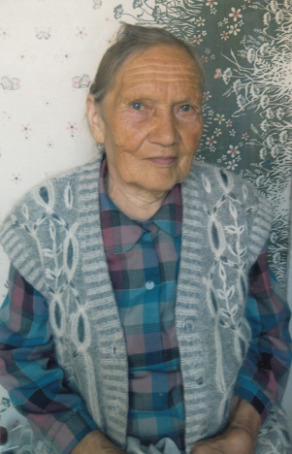 Родилась в деревне Жилино 25 октября 1925 года. Трудовую деятельность начала в годы Великой Отечественной войны. Трудилась рабочей в колхозе «имени Буденного» с 1941 года по август 1942 года. В 1942 году поступила учиться в фельдшерско-акушерскую школу г. Перми. В летние месяцы продолжала работать в колхозе. После окончания фельдшерско-акушерской школы была направлена в Кыласовскую больницу на должность фельдшера Новоселовского ФАПа, где проработала до 1947 года. В 1947 года переведена в Кыласовскую больницу на должность старшей медсестры, где и проработала 42 года. За время работы зарекомендовала себя знающим, добросовестным специалистом. Принимала активное участие в общественной деятельности, неоднократно избиралась членом профсоюзного комитета, была ответственной за санитарно-просветительскую работу, отвечала за проведение конференций среди среднего медицинского персонала. За добросовестный труд награждена почетными грамотами (16 грамот), ценными подарками. В 1973, 1979 годах награждена медалями «Победитель социалистического соревнования», удостоена звания «Ударник коммунистического труда». 9 февраля года 1996 года награждена медалью «За доблестный труд в Великой Отечественной войне 1941 – 1945 гг.».В субботу, 2 марта,   на р. Бабка вблизи д. Канабеково Кыласовского сельского поселения состоялось десятое открытое лично-командное Первенство Кунгурского района по зимней рыбалке. В нем состязались сильнейшие участники и сильнейшие команды по подледной рыбалке, которые радовали своих близких и своих соперников завидным уловом.В этом году заявилось рекордное количество рыбаков – 21 команда всего участников 96 из Суксунского района, с.Бершети, г.Перми, г. Кунгура, в том числе 17 команд сельских поселений Кунгурского района.Поздравляем наших победителей, жителей Кыласовского поселения: Грязных В.С – 2 место в личном зачёте; Досметову Галину в номинации «Мисс - рыбачка»; Гаряева Ю.И. в номинации «Рыбак-ветеран» и Данилова К.А. за 2 место в эстафете.Благодарим Гилева Николая Александровича за помощь в организации и проведении этого мероприятия.ПОЗДРАВЛЯЕМ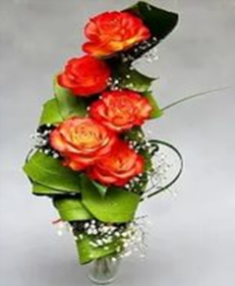 Дорогие ветераны, юбиляры марта! Совет ветеранов и администрация поселения от всей души поздравляют вас с ЮБИЛЕЕМ! Желают крепкого здоровья на долгие годы, внимания и заботы родных и близких!Зубарев Александр Сергеевич – 80 лет (16 марта)Шадрин Валерий Иванович – 80 лет (12 марта) д. ШавкуновоЮжанинова Людмила Ивановна – 70 лет (16 марта)Россихин Павел Александрович – 70 лет (1 марта)Власова Людмила Дмитриевна – 65 лет (7 марта)Ложешников Михаил Михайлович – 65 лет (3 марта)Мальцев Александр Васильевич – 65 лет (30 марта)Никитина Зинаида Ильинична – 65 лет (19 марта) д. ПодъельникПаршакова Элла Федоровна – 60 лет (23 марта)Поздравляем Костареву Елену Николаевну с 55 –летним юбилеем!От души желаем счастья,Много-много долгих лет,Ну, а главное – здоровья,Чего дороже в жизни нет!Выражаем благодарность учителям начальной школы Ахидовой Н.М. и Смирновой Н.А. за подготовку и выступления детей на значимых мероприятиях сельского поселения: «День культуры и спорта», «Передай добро по кругу» к международному дню инвалида, праздник, посвящённый 95-летию Кунгурского муниципального района. Сотрудники библиотеки и музея.Заказчик: администрация Кыласовского сельского поселения. Изготовитель: ООО «Кунгурскаятипография», 617475, Пермский край, г. Кунгур, ул.Криулинская